MATKUSTAMINENAlla tällä hetkellä voimassa oleva joukkoliikenteen/bussin aikataulu. 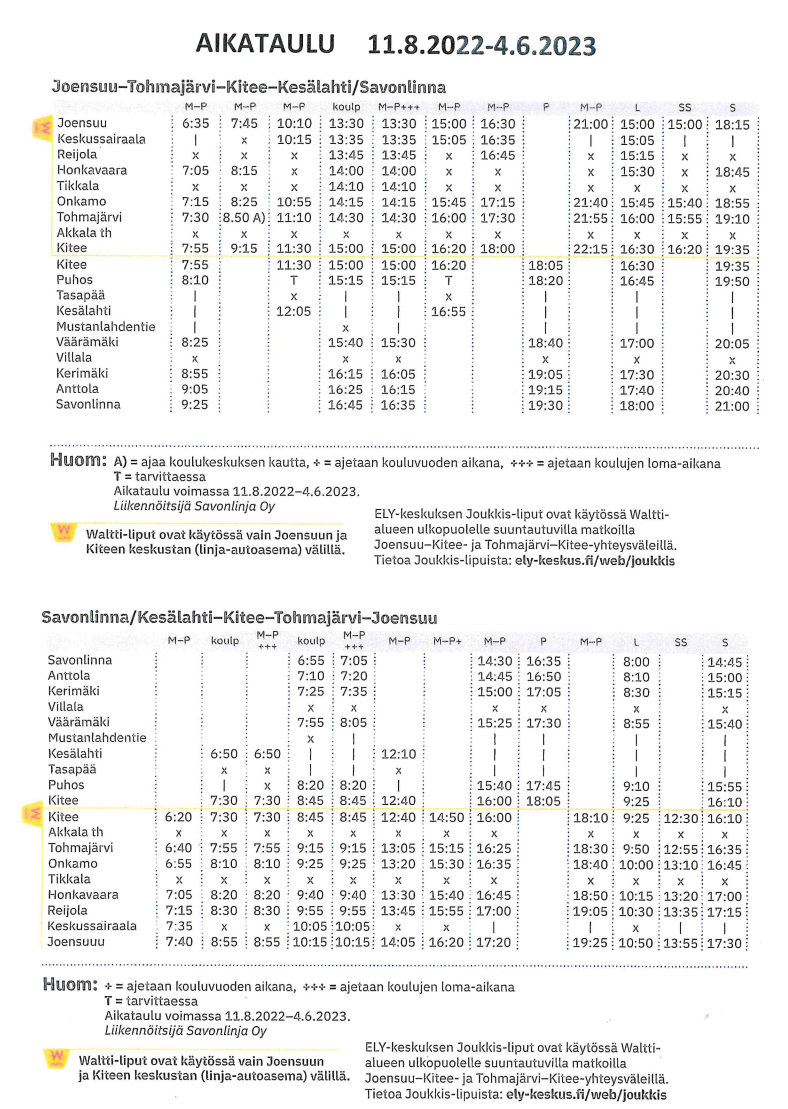 Lähin juna-asema sijaitsee Kiteellä. Juna-aikataulut löytyvät VR:n sivuilta: Lippuja kotimaan junamatkoille - jokainen matkasi on täysin hiilineutraali - VRTaksi Itä-SuomiTaksi Itä-Suomi välittää tilauksia Tohmajärvellä, puh. 060 110 100.
https://www.taksiitasuomi.fi/
 MeneväMenevä välittää tilauksia Tohmajärvellä, puh. 0800 02120.Taksien yhteystiedotInkinen Antti (Akkala)0400 373 270Multanen Heikki050 540 7650Pelkonen Tuula (Onkamo)0400 279 499Taksiheikit 040 197 2502Piiroinen Kari (Värtsilä)0500 126 541
050 347 8160Toffolan Taksi Oy040 530 0365Taksipalvelu Mikko Nupponen0500 278 731Taxibussi Timo-Jussi, Timo Miettinen0500 373 950
 